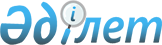 Об установлении водоохранных зон, полос, режима и особых условий их хозяйственного использования на водохранилищах Ботакара, Буденовское, Ошагандинское, Чкаловское, Актастинское, Бидаикское, Клыч, Коммунарское, Комсомольское и Кызылтау Карагандинской областиПостановление акимата Карагандинской области от 11 ноября 2014 года № 61/05. Зарегистрировано Департаментом юстиции Карагандинской области 18 декабря 2014 года № 2876.
      В соответствии с Водным кодексом Республики Казахстан от 9 июля 2003 года, Законом Республики Казахстан от 23 января 2001 года "О местном государственном управлении и самоуправлении в Республике Казахстан", приказом Министра сельского хозяйства Республики Казахстан от 18 мая 2015 года № 19-1/446 "Об утверждении Правил установления водоохранных зон и полос" (зарегистрирован в Реестре государственной регистрации нормативных правовых актов № 11838) акимат Карагандинской области ПОСТАНОВЛЯЕТ:
      Сноска. Преамбула – в редакции постановления акимата Карагандинской области от 09.04.2019 № 21/01 (вводится в действие по истечении десяти календарных дней после первого официального опубликования).


      1. Установить водоохранные зоны и полосы водных объектов, согласно утвержденных проектов: 
      1) "Установление водоохранных зон, полос и режима их хозяйственного использования на водохранилище Ботакара Карагандинской области";
      2) "Установление водоохранных зон, полос и режима их хозяйственного использования на Буденовском водохранилище Карагандинской области";
      3) "Установление водоохранных зон, полос и режима их хозяйственного использования на Ошагандинском водохранилище Карагандинской области"; 
      4) "Установление водоохранных зон, полос и режима их хозяйственного использования на Чкаловском водохранилище Карагандинской области";
      5) "Установление водоохранных зон, полос и режима их хозяйственного использования на Актастинском водохранилище Карагандинской области";
      6) "Установление водоохранных зон, полос и режима их хозяйственного использования на Бидаикском водохранилище Карагандинской области";
      7) "Установление водоохранных зон, полос и режима их хозяйственного использования на водохранилище Клыч Карагандинской области";
      8) "Установление водоохранных зон, полос и режима их хозяйственного использования на Коммунарском водохранилище Карагандинской области";
      9) "Установление водоохранных зон, полос и режима их хозяйственного использования на Комсомольском водохранилище Карагандинской области";
      10) "Установление водоохранных зон, полос и режима их хозяйственного использования на Кызылтауском водохранилище Карагандинской области".
      2. Установить режим и особые условия хозяйственного использования в пределах водоохранных зон и полос водных объектов, указанных в пункте 1 настоящего постановления.
      3. Карагандинскому филиалу Республиканского государственного предприятия "Научно-производственный центр земельного кадастра" (по согласованию) внести границы водоохранных зон и полос в графическую часть базы данных автоматизированной информационной системы государственного земельного кадастра Карагандинской области.
      4. Государственному учреждению "Управление земельных отношений Карагандинской области" внести соответствующие изменения при составлении земельного баланса области.
      5. Акимам города Каражал, Бухар-Жырауского, Жанааркинского, Осакаровского, Шетского районов: 
      1) в соответствии с требованиями законодательства принять необходимые меры по переводу земель под водоохранными полосами в земли водного фонда согласно проектной документации в течении одного года после утверждения настоящего постановления;
      2) довести до каждого землепользователя установленные границы водоохранных зон, полос, режима и особых условий хозяйственного использования со дня введения в действие настоящего постановления;
      3) при выделении земельных участков во временное пользование соблюдать режим и особые условия хозяйственного использования водоохранных зон и полос в соответствии с приложением к настоящему постановлению;
      4) выделение земельных участков для ведения хозяйственной деятельности в пределах водоохранных зон и полос, при условии соблюдения соответствующего режима и особых условий хозяйственного использования, исключающего возможность загрязнения, засорения и истощения водных объектов осуществлять строго по согласованию с государственными органами в соответствии с действующим законодательством Республики Казахстан;
      5) провести работы по приведению в соответствие с режимом и особыми условиями хозяйственного использования эксплуатацию объектов, расположенных в пределах данных водоохранных зон и полос.
      6. Государственным уполномоченным органам в соответствии с законодательством Республики Казахстан и в пределах своей компетенции осуществлять контроль за соблюдением границ водоохранных зон и полос, установленного режима и особых условий хозяйственной деятельности на них и в особо охраняемых водных объектах. 
      7. Контроль за исполнением настоящего постановления возложить на курирующего заместителя акима области.
      8. Настоящее постановление вводится в действие по истечении десяти календарных дней после первого официального опубликования.
      СОГЛАСОВАНО:
      М.П.
      11 ноября 2014 год.
      М.П. 
      11 ноября 2014 год.
      М.П. 
      11 ноября 2014 год. Режим и особые условия хозяйственного использования в пределах водоохранных зон и полос
      1. В пределах водоохранных зон не допускается:
      1) ввод в эксплуатацию новых и реконструированных объектов, не обеспеченных сооружениями и устройствами, предотвращающими загрязнение и засорение водных объектов и их водоохранных зон и полос;
      2) проведение реконструкции зданий, сооружений, коммуникаций и других объектов, а также производство строительных, дноуглубительных и взрывных работ, добыча полезных ископаемых, прокладка кабелей, трубопроводов и других коммуникаций, буровых, земельных и иных работ без проектов, согласованных в установленном порядке с местными исполнительными органами, бассейновыми инспекциями, уполномоченным государственным органом в области охраны окружающей среды, государственным органом в сфере санитарно-эпидемиологического благополучия населения и другими заинтересованными органами;
      3) размещение и строительство складов для хранения удобрений, пестицидов, нефтепродуктов, пунктов технического обслуживания, мойки транспортных средств и сельскохозяйственной техники, механических мастерских, устройство свалок бытовых и промышленных отходов, площадок для заправки аппаратуры пестицидами, взлетно-посадочных полос для проведения авиационно-химических работ, а также размещение других объектов, отрицательно влияющих на качество воды;
      4) размещение животноводческих ферм и комплексов, накопителей сточных вод, полей орошения сточными водами, кладбищ, скотомогильников (биотермических ям), а также других объектов, обусловливающих опасность микробного загрязнения поверхностных и подземных вод;
      5) выпас скота с превышением нормы нагрузки, купание и санитарная обработка скота и другие виды хозяйственной деятельности, ухудшающие режим водоемов;
      6) применение способа авиаобработки пестицидами и авиаподкормки минеральными удобрениями сельскохозяйственных культур и лесонасаждений на расстоянии менее двух тысяч метров от уреза воды в водном источнике;
      7) применение пестицидов, на которые не установлены предельно допустимые концентрации, внесение удобрений по снежному покрову, а также использование в качестве удобрений необезвреженных навозосодержащих сточных вод и стойких хлорорганических пестицидов.
      При необходимости проведения вынужденной санитарной обработки в водоохранной зоне допускается применение мало - и среднетоксичных нестойких пестицидов.
      Сноска. Пункт 1 с изменениями, внесенным постановлением акимата Карагандинской области от 13.01.2022 № 03/01 (вводится в действие со дня первого официального опубликования).


      2. В пределах водоохранных полос не допускается:
      1) хозяйственная и иная деятельность, ухудшающая качественное и гидрологическое состояние (загрязнение, засорение, истощение) водных объектов;
      2) строительство и эксплуатация зданий и сооружений, за исключением водохозяйственных и водозаборных сооружений и их коммуникаций, мостов, мостовых сооружений, причалов, портов, пирсов и иных объектов транспортной инфраструктуры, связанных с деятельностью водного транспорта, промыслового рыболовства, рыбохозяйственных технологических водоемов, объектов по использованию возобновляемых источников энергии (гидродинамической энергии воды), а также рекреационных зон на водном объекте, без строительства зданий и сооружений досугового и (или) оздоровительного назначения. Положения данного подпункта применяются с учетом требований, установленных пунктом 7 статьи 125 и статьей 145-1 Водного кодекса Республики Казахстан;
      3) предоставление земельных участков под садоводство и дачное строительство;
      4) эксплуатация существующих объектов, не обеспеченных сооружениями и устройствами, предотвращающими загрязнение водных объектов и их водоохранных зон и полос;
      5) проведение работ, нарушающих почвенный и травяной покров (в том числе распашка земель, выпас скота, добыча полезных ископаемых), за исключением обработки земель для залужения отдельных участков, посева и посадки леса;
      6) устройство палаточных городков, постоянных стоянок для транспортных средств, летних лагерей для скота;
      7) применение всех видов пестицидов и удобрений.
      Сноска. Пункт 2 с изменениями, внесенным постановлением акимата Карагандинской области от 13.01.2022 № 03/01 (вводится в действие со дня первого официального опубликования).


      3. В водоохранных зонах и полосах не допускается строительство (реконструкция, капитальный ремонт) предприятий, зданий, сооружений и коммуникаций без наличия проектов, согласованных в порядке, установленном законодательством Республики Казахстан, и получивших положительное заключение комплексной вневедомственной экспертизы проектов строительства (технико-экономических обоснований, проектно-сметной документации), включающей выводы отраслевых экспертиз.
      Сноска. Пункт 3 – в редакции постановления акимата Карагандинской области от 09.04.2019 № 21/01 (вводится в действие по истечении десяти календарных дней после первого официального опубликования).




					© 2012. РГП на ПХВ «Институт законодательства и правовой информации Республики Казахстан» Министерства юстиции Республики Казахстан
				
      Аким Карагандинской области

Н. Абдибеков

      Руководитель республиканского

      государственного учреждения

      "Департамент по защите прав

      потребителей Карагандинской области

      Комитета по защите прав потребителей

      Министерства национальной экономики

      Республики Казахстан"

      ______________ Асаинов Б.А.

      Руководитель республиканского

      государственного учреждения

      "Нура-Сарысуская

      бассейновая инспекция

      по регулированию использования

      и охране водных ресурсов

      Министерства сельского хозяйства

      Республики Казахстан"

      _________________ Данбаев Б.З.

      Директор

      Карагандинского филиала

      республиканского государственного

      предприятия "Научно-производственный

      центр земельного кадастра"

      ______________ Тусупов М.Ж.
Утверждены
постановлением акимата
Карагандинской области
от 11 ноября 2014 года
№ 61/05